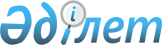 "Қазақстан Республикасы Үкiметiнiң заң жобалау жұмыстарының 2011 жылға арналған жоспары туралы" Қазақстан Республикасы Үкiметiнiң 2010 жылғы 30 желтоқсандағы № 1467 қаулысына өзгерiс енгiзу туралыҚазақстан Республикасы Үкіметінің 2011 жылғы 29 желтоқсандағы № 1635 Қаулысы

      Қазақстан Республикасының Үкiметi ҚАУЛЫ ЕТЕДI:



      1. «Қазақстан Республикасы Үкiметiнiң заң жобалау жұмыстарының 2011 жылға арналған жоспары туралы» Қазақстан Республикасы Үкiметiнiң 2010 жылғы 30 желтоқсандағы № 1467 қаулысына (Қазақстан Республикасының ПҮАЖ-ы, 2011 ж., № 9, 120-құжат) мынадай өзгерiс енгiзiлсiн:



      көрсетiлген қаулымен бекiтiлген Қазақстан Республикасы Үкiметiнiң заң жобалау жұмыстарының 2011 жылға арналған жоспарында:



      реттiк нөмiрi 36-жол алынып тасталсын.



      2. Осы қаулы қол қойылған күнiнен бастап қолданысқа енгiзiледi.      Қазақстан Республикасының

      Премьер-Министрі                           К. Мәсімов
					© 2012. Қазақстан Республикасы Әділет министрлігінің «Қазақстан Республикасының Заңнама және құқықтық ақпарат институты» ШЖҚ РМК
				